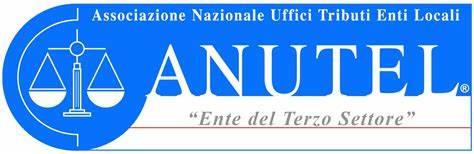 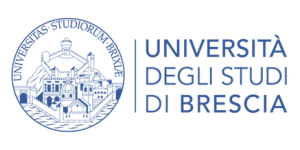 30 NOVEMBRE 2023Università degli Studi di Brescia - Dipartimento di Giurisprudenza Diritto amministrativo II- Diritto tributario – ANUTELAUTONOMIA DIFFERENZIATA,FEDERALISMO FISCALE E GIUSTIZIA TRIBUTARIAL’autonomia differenziata e il federalismo fiscale, tra i temi più divisivi nel nostro Paese, sono tornati alla ribalta, investiti, nel corso dell’ultimo anno, da un rinnovato interesse da parte del legislatore. Come noto, mentre la prima attua l’articolo 116, co. 3, Cost. - nella versione introdotta dalla riforma del titolo V della Costituzione recata con legge costituzionale n. 3/2001, ma il procedimento previsto per l’attribuzione di autonomia differenziata non ha, sino ad oggi, trovato completa attuazione - il secondo origina dalla legge delega n. 42/2009 che, in attuazione dell’articolo 119 della Costituzione come riformato nel 2001, era volto a garantire l’autonomia di entrata e di spesa di comuni, province, città metropolitane e regioni. Fino ad allora, infatti, l’autonomia finanziaria degli enti locali era congelata dall’interpretazione restrittiva che la Corte Costituzionale forniva alla nozione di “tributo proprio” di cui al co. 2 dell’art. 119 e alla susseguente declaratoria di illegittimità delle leggi regionali che intervenivano su tributi istituiti ed integralmente disciplinati da legge statale (sentt. n. 296, 297 e 311 del 2003; n. 335 del 2005; n. 148 del 2006 e n. 216 del 2009). Per la loro completa realizzazione, il primo passo demandato al legislatore era rappresentato dalla definizione dei livelli essenziali delle prestazioni (c.d. LEP), i quali indicano la soglia di spesa costituzionalmente necessaria per erogare le prestazioni sociali di natura fondamentale, nonché «il nucleo invalicabile di garanzie minime» per rendere effettivi tali diritti. Uno dei principali fattori di criticità riscontrabili nel percorso attuativo della legge n. 42 del 2009 è rappresentato proprio dai ritardi del legislatore – stigmatizzati dalla Corte costituzionale (sent. nn. 220 del 2021, n. 142 del 2021 e n. 62 del 2020) ed evidenziati dal rapporto del Servizio studi della Camera sul federalismo fiscale del 9 settembre 2022 – nell’individuazione dei livelli essenziali delle prestazioni. In simile contesto, vanno inquadrati i recenti interventi normativi, ossia la bozza di legge quadro volta a definire la cornice per le intese fra il Governo e le singole Regioni con cui trasferire alle seconde nuove funzioni, e l’art. 1, co. da 791 a 798, L. n. 197/2022 (Legge di bilancio per il 2023) che ha dato un forte impulso al processo di definizione dei livelli essenziali delle prestazioni e, al contempo, hanno riacceso un dibattito ormai da anni polarizzato tra favorevoli e contrari, e che poco spazio lascia a posizioni mediane. Tra queste ultime, in particolare, si collocano coloro secondo cui l’attuazione dell’art. 116 della Costituzione in materia di autonomia differenziata, così come disciplinata dalla legge di bilancio per il 2023 solleva problemi di procedura e di merito, pur essendo innegabile che una completa e corretta attuazione delle disposizioni costituzionali inerenti ad autonomia differenziata e federalismo fiscale sia di fondamentale importanza per il Paese (anche per le connessioni fra queste riforme e l’attuazione del PNRR): a partire dalla completa determinazione dei LEP necessari per assicurare in tutto il territorio nazionale l’esercizio dei diritti civili e sociali, superando disuguaglianze territoriali consolidate nel tempo, passando per l’attuazione dell’art. 119 della Costituzione, coniugando il finanziamento integrale delle funzioni attribuite alle Regioni e agli enti locali, l’autonomia tributaria delle Regioni (con la riattivazione del circuito della responsabilità tra prelievo e spesa) e l’equilibrio della finanza pubblica (ex art. 81 della Costituzione). In simile prospettiva, il convegno organizzato di concerto tra l’Università degli studi di Brescia, in persona del prof. Giuseppe Corasaniti e della prof.ssa Vera Parisio, e l’Associazione nazionale Uffici tributi Enti Locali tenterà, anche attraverso il confronto tra illustri posizioni contrastanti, di condurre un’analisi sulla possibile evoluzione della materia, elaborando proposte ed evidenziando il ruolo sempre più centrale degli Enti locali che dovranno, a fronte del superamento del meccanismo dei trasferimenti erariali, finanziare le funzioni fondamentali con un sistema di entrate proprie.SALUTI ISTITUZIONALI (ORE 09:30)Prof.ssa Adriana ApostoliDirettrice del Dipartimento di Giurisprudenza - Università degli Studi di BresciaProf. Maurizio LogozzoPresidente dell’Associazione dei Professori e degli Studiosi di Diritto tributarioDott. Francesco TuccioPresidente ANUTELAPERTURA DEI LAVORIProf. Giuseppe Corasaniti e Prof.ssa Vera ParisioPRIMA SESSIONE (ORE 09.45)PRESIEDEProf. Giuseppe CorasanitiOrdinario di diritto tributario - Università degli studi di Brescia09.45-10.15 Costituzione, federalismo fiscale e autonomia differenziata
Prof. Franco GalloPresidente emerito Corte costituzionale - Professore emerito di diritto tributario LUISS 10.15-10.45Il federalismo fiscale e l’autonomia differenziataProf. Andrea GiovanardiOrdinario di diritto tributario – Università di Trento10.45-11.15 La fiscalità locale tra pluralismo istituzionale e principio di sussidiarietà
Prof. Antonio Felice UricchioOrdinario di diritto tributario - Università di Bari “Aldo Moro” - Presidente ANVUR COFFEE BREAK (ORE 11.15-11.30)11.30-12.00Autonomia differenziata, federalismo fiscale e PNRRtra differenze concettuali e connessioni operativeDott. Luciano CimboliniDirigente IGESIFIP – Ragioneria Generale dello Stato – Docente ANUTEL12.00-12.30Il federalismo fiscale: un percorso iniziato, interrotto, ripreso ma ancora non realizzato
Dott. Giampaolo de Paulis
Già Direttore dell’Ufficio del federalismo fiscale MEF – Componente del Comitato Scientifico di ANUTEL12.30-13.00Gli equilibri di bilancio degli Enti locali e i tributi locali
Dott. Massimo Romano
Già Consigliere della Corte dei conti – Collaboratore delle SS.RR. in materia di entrate tributarieSOSPENSIONE DEI LAVORI (ORE 13.00)SECONDA SESSIONE (ORE 15.00)PRESIEDEProf.ssa Vera ParisioOrdinario di diritto amministrativo - Università degli studi di Brescia15.00-15.30Il quadro attuale dei tributi locali: un sistema in continua evoluzione tra norme e giurisprudenza
Dott. Stefano Baldoni
Dirigente dei servizi finanziari del Comune di Perugia – Vice presidente ANUTEL15.30-16.00La riforma della giustizia tributariaProf. Giacinto Della CananeaOrdinario di diritto amministrativo - Università Bocconi di Milano16.00-16.30Giustizia amministrativa e giustizia tributaria: tutele paralleleDott. Umberto RealfonzoGià Consigliere di Stato e Presidente TAR Abruzzo16.30-17.00I profili operativi del nuovo contenzioso in materia di tributi locali Avv. Angelo Antonio GeniseGiudice Tributario e Presidente Unione Giudici Tributari17:00CONCLUSIONIDott. Claudio GaltieriPresidente onorario Corte dei contiAULA MAGNADIPARTIMENTO DI GIURISPRUDENZA - VIA SAN FAUSTINO 41, BRESCIADIREZIONE SCIENTIFICA: Prof. Giuseppe Corasaniti e Prof.ssa Vera Parisio PER INFORMAZIONI: COMITATO ORGANIZZATORE ANUTEL: Sonia Carnovale (segreteriagenerale@anutel.it)
SEGRETERIA ORGANIZZATIVA UNIBS: Marco Fanti Rovetta (marco.fantirovetta@unibs.it)
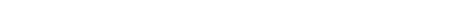 CON IL PATROCINIO DI: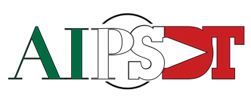 ASSOCIAZIONE ITALIANA DEI PROFESSORI E DEGLI STUDIOSI DI DIRITTO TRIBUTARIO